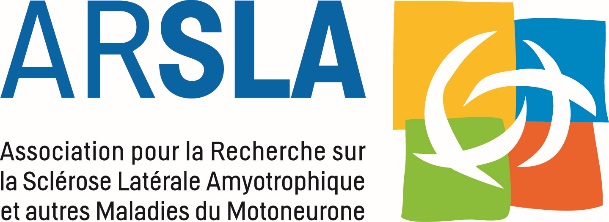 APPEL A CANDIDATURE ARSLA 2024SUBVENTION / APPLICATION FOR RESEARCH GRANTImportant : envoi par mel et courrier à faire avant le : 26 janvier 2024 à minuit ! Détails en fin de dossierDescription of the research project (in English only)Please follow the successive paragraphs. Maximum 10 pages 1. Objectifs / AimsDécrivez-le but de la recherche.2. Rationnel scientifique / Scientific BackgroundPrésentez l’état des connaissances sur le sujet en décrivant la problématique et le contexte dans lesquels se situe le projet scientifique et médical.3. Programme détaillé du projet / Detailed program of the proposalIl est recommandé de bien mettre en exergue le caractère original, ambitieux et novateur du projet proposé.Présentez globalement le problème et les hypothèses qu’il est proposé de traiter dans le projet et les verrous scientifiques et techniques à lever.Décrivez les tâches et les méthodologies envisagées. Présentez également les données expérimentales déjà obtenues publiées (donner les références) ou non publiées (présenter le résumé des résultats) et étayant la preuve de concept à l’origine du projet proposé.Les éléments fournis doivent permettre à l’examinateur d’apprécier la faisabilité du projet soumis ainsi que la qualité et le niveau de l’environnement scientifique.Un calendrier des expérimentations est souhaitable. Le parcours règlementaire et éthique doit être décrit4. Résultats attendus, modalités d’évaluation, impact dans le domaine / Expected results, evaluation methods, scientific impact Décrivez les résultats attendus, leur impact potentiel et le cas échéant les modalités d’évaluation des résultats en fin de projet.5. Bibliographie / ReferencesDétails du fonctionnement, running costs in detailsEquipementPour les demandes d’équipement, joindre la liste détaillée des appareils, avec devis, en justifiant leur utilisation. Chaque équipement acheté grâce aux fonds de l’ARSLA est un don fait au demandeur et à son organisme de rattachement. Joindre un engagement de votre organisme à accepter ce don. / For equipment, please enclose the detailed list of apparatus, justifying its use, together with a quote. Equipment bought with ARSLA funding is a donation made to the investigator and to his institution. Enclose a commitment from your organisation stating acceptance of this donation.Liste des équipements / List of equipmentsPersonnel : Les demandes de personnel doivent être justifiées : nom, prénom, fonction, rôle dans le projet. / Request for financing salaries of personnel must be justified : name, function and role in the project. Liste des besoins en personnel / list of staff requiredMontant et date prévue d’attribution des sommes pour l'année en cours (amount for the current year and date of its attribution)Indiquer ici le nom des experts à ne pas solliciter pour raison de conflit d’intérêt avéré / Indicate names of experts who should not be solicited due to conflict of interest:Faire figurer toutes les personnes réellement impliquées dans la recherche. La signature de tous les participants au programme est obligatoire / Please list all individuals involved in the research. All the participants in the program must sign.Liste des 5 publications les plus significatives du demandeur / List of the applicant’s 5 most significant publications-----Liste des principales publications des participants au programme au cours des trois dernières années Main publications of the program participants, over the last three yearsSubventions antérieures / Previous fundingsTitres et montants des subventions des 3 dernières années obtenues à l'ARSLATitle and amount of preceding ARSLA grants in the last 3 yearsIMPORTANTUn rapport à 6 mois sera demandé pour tout projet financé sur 1 an et un rapport à 1 an pour les projets à 2 ans, ainsi qu’un rapport annuel pour les projets de 3 ans. Ceci permettra de débloquer le restant de la somme à verser (hors doctorants dont le financement est engagé de fait), après aval du conseil scientifique sur ce rapport. Un rapport final devra être fournie au terme du financement.Pour information, le plan du rapport demandé est le suivant :Rappel de l’objectif de la recherche (quelques lignes)Etat d’avancement (étapes accomplies, recrutement etc.)Difficultés éventuellement rencontréesCalendrier d’achèvement de la recherchePublications (article, présentation orale, poster)Convention / ContractIMPORTANT !En cas de financement de votre projet, une convention sera signée entre l’ARSLA et l’organisme devant recevoir les fonds. Dans cette perspective, merci de renseigner les éléments suivants / In case of funding, a contract will be signed between ARSLA and the entity designed to receive the funds. In order to shorten the delay of payment, please fill the following informationsNom de l’entité signataire de la convention / Name of the institution who will receive the funding and sign the contractAdresse complète de l’entité/ AddressNom, prénom et coordonnées (tel, couriel) de la personne en charge de la convention dans l’entité / Last Name, first name and complete address and contact (phone, email) of the administrative person in charge of signing the contractListe des pièces à nous retourner en version électronique : Nous n’accepterons pas plus de 2 fichiers électroniques par dossier de subvention, chaque fichier ne devant pas excéder 6 Mo. Vos fichiers devront être nommés de la manière suivante :- Pour le formulaire : NOM – Prénom – dossier - Pour un éventuel complément (figures ou autres) : NOM – Prénom – complémentLES DOSSIERS DOIVENT ETRE ADRESSES IMPERATIVEMENT : PAR email à : appelaprojets@arsla.org (avec accusé de réception de la part de l’ARSLA).ET UNE COPIE PAPIER PAR COURRIER à :ARSLA, 111 rue de Reuilly, 75012 ParisLes dossiers, par e-mail et par courrier, doivent être adressés à l’ARSLA, au plus tard le 26 Janvier 2024 à minuit (le cachet de la poste faisant foi).Acronyme / AcronymTitre du projet (en français)Proposal’s title (in English)Keywords (up to 5)Responsable scientifique et technique (RST) /Scientific coordinatorTitre, Nom, Prénom / Title, Last Name, First nameResponsable scientifique et technique (RST) /Scientific coordinatorTitres hospitaliers et/ou universitaires / Degrees:  Responsable scientifique et technique (RST) /Scientific coordinatorCourriel / e-mail addressResponsable scientifique et technique (RST) /Scientific coordinatorAppartenance administrative / Administrative institution :Responsable scientifique et technique (RST) /Scientific coordinator Fonctions dans la recherche / Present position in research : (Attention, les demandeurs doivent justifier d’un diplôme de niveau doctorat. S’ils ne sont pas titulaires, une attestation sera demandée à leur institution pour attester que leur emploi et leur salaire couvriront la durée totale de la recherche)Laboratoire de recherche / Research laboratoryIntitulé et adresse / Name and address :Laboratoire de recherche / Research laboratoryN° de téléphone / Phone number :  Laboratoire de recherche / Research laboratoryAppartenance administrative du laboratoire / Institution :  INSERM      CNRS       UNIVERS.        HOPITAL       AUTRE / OTHER:Nom, Prénom et Signature du Directeur du laboratoire / Last and first name, and signature of the Laboratory Director:Durée du projet Duration of the project  1 an / 1 year   2 ans / 2 years   3 ans / 3 yearsSomme demandée /
Total funding requested €Abstract (in English, 1 page maximum)Résumé grand public en Français (10 lignes maximum, utiliser un langage clair et compréhensible par tous, les termes techniques doivent être évités. Le résumé grand public des projets sélectionnés sera publié sur le site Web de l’ARSLA).Répartition budgétaire (en €uros) / Requested Budget (in €uros)Année 1/1st yearAnnée 2 /2nd yearAnnée 3/3rd yearTotalFonctionnement / Running costsEquipement Equipment*PersonnelMissions / TravelsTOTAL (en €uros/ €uros)Plan de co-financement du projet demandé / Support from other sources for the applicationOrigine de la dotation ou du contrat et date d’attribution(Source of funding and date of attribution)Fonctionnement(Running costs)Matériel(Equipment)Excluded reviewers / Evaluateurs exclusParticipants au programme / Participants in the programmeNom, prénom(Name, first name)Grade ou titre (Title)Appartenance
(Institution)Temps dévolu (%) Signature (Electronic one accepted)